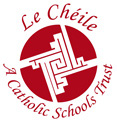 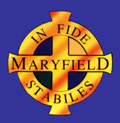 Maryfield College Parents Association 2019-2020The Parents Association of Maryfield College is very involved and committed to the success and ongoing improvement of Maryfield College. Please provide your details on this from and return it to the school on enrolment day so we can keep you informed and up to date on all the events that we are involved in during the school year. Name 		___________________________________________Email		___________________________________________Daughter	___________________________________________ Class 	_________Daughter	___________________________________________ Class 	_________The committee meets in the music room of the school on the first Tuesday of each month during the school year at 19.30 for about an hour, and we welcome any parent would like to get involved or help out, so come along and join in. You can contact us atpa@maryfieldcollege.ie 